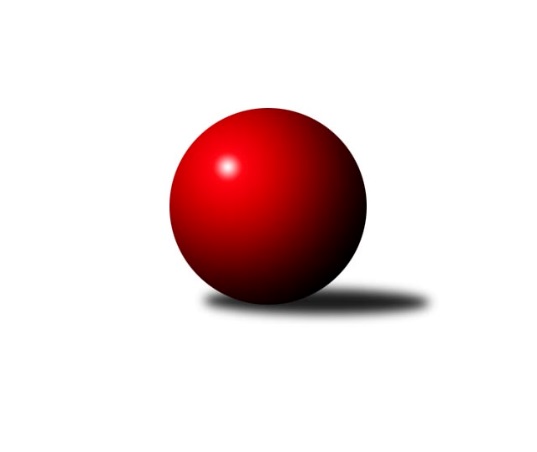 Č.19Ročník 2019/2020	24.5.2024 Východočeský přebor skupina A 2019/2020Statistika 19. kolaTabulka družstev:		družstvo	záp	výh	rem	proh	skore	sety	průměr	body	plné	dorážka	chyby	1.	Hořice C	19	14	1	4	196 : 108 	(114.0 : 86.0)	2475	29	1725	749	46.3	2.	Loko Trutnov C	19	14	0	5	197 : 107 	(102.0 : 70.0)	2487	28	1739	747	40.5	3.	Milovice A	19	11	2	6	184 : 120 	(90.5 : 75.5)	2489	24	1724	765	37.8	4.	Josefov A	19	12	0	7	159 : 145 	(119.0 : 83.0)	2460	24	1725	735	49.7	5.	Poříčí A	19	10	0	9	156 : 148 	(71.0 : 87.0)	2468	20	1744	724	50.3	6.	Nová Paka B	19	9	1	9	158 : 146 	(111.0 : 95.0)	2428	19	1727	701	56.5	7.	Milovice B	19	9	1	9	156 : 148 	(62.0 : 76.0)	2402	19	1692	710	51.5	8.	Jičín C	19	8	2	9	152 : 152 	(90.0 : 90.0)	2450	18	1723	728	50.7	9.	Březovice A	19	8	1	10	153 : 151 	(102.0 : 92.0)	2405	17	1693	712	54.8	10.	Vrchlabí C	19	8	1	10	147 : 157 	(89.5 : 84.5)	2427	17	1710	717	46.7	11.	Dvůr Kr. B	19	5	1	13	108 : 196 	(71.0 : 111.0)	2371	11	1688	683	59.8	12.	Loko Trutnov D	19	1	0	18	58 : 246 	(50.0 : 122.0)	2316	2	1649	668	64.7Tabulka doma:		družstvo	záp	výh	rem	proh	skore	sety	průměr	body	maximum	minimum	1.	Hořice C	10	9	1	0	116 : 44 	(72.0 : 48.0)	2546	19	2623	2406	2.	Josefov A	9	9	0	0	99 : 45 	(71.0 : 37.0)	2372	18	2456	2326	3.	Loko Trutnov C	10	8	0	2	115 : 45 	(55.0 : 39.0)	2620	16	2687	2498	4.	Poříčí A	9	8	0	1	102 : 42 	(32.0 : 28.0)	2382	16	2460	2253	5.	Milovice A	10	7	1	2	113 : 47 	(50.0 : 30.0)	2585	15	2754	2493	6.	Vrchlabí C	9	7	1	1	99 : 45 	(49.5 : 28.5)	2555	15	2634	2499	7.	Nová Paka B	10	7	0	3	105 : 55 	(64.0 : 36.0)	2514	14	2637	2446	8.	Milovice B	9	6	0	3	84 : 60 	(25.0 : 35.0)	2512	12	2615	2322	9.	Jičín C	9	5	1	3	86 : 58 	(51.0 : 41.0)	2494	11	2577	2405	10.	Březovice A	10	5	1	4	91 : 69 	(57.5 : 38.5)	2366	11	2450	2318	11.	Dvůr Kr. B	10	2	0	8	50 : 110 	(40.5 : 57.5)	2425	4	2543	2332	12.	Loko Trutnov D	9	1	0	8	35 : 109 	(27.5 : 58.5)	2412	2	2484	2268Tabulka venku:		družstvo	záp	výh	rem	proh	skore	sety	průměr	body	maximum	minimum	1.	Loko Trutnov C	9	6	0	3	82 : 62 	(47.0 : 31.0)	2480	12	2635	2314	2.	Hořice C	9	5	0	4	80 : 64 	(42.0 : 38.0)	2466	10	2642	2294	3.	Milovice A	9	4	1	4	71 : 73 	(40.5 : 45.5)	2491	9	2618	2297	4.	Milovice B	10	3	1	6	72 : 88 	(37.0 : 41.0)	2405	7	2692	2202	5.	Jičín C	10	3	1	6	66 : 94 	(39.0 : 49.0)	2446	7	2591	2238	6.	Dvůr Kr. B	9	3	1	5	58 : 86 	(30.5 : 53.5)	2363	7	2534	2158	7.	Březovice A	9	3	0	6	62 : 82 	(44.5 : 53.5)	2409	6	2543	2252	8.	Josefov A	10	3	0	7	60 : 100 	(48.0 : 46.0)	2470	6	2617	2269	9.	Nová Paka B	9	2	1	6	53 : 91 	(47.0 : 59.0)	2417	5	2530	2337	10.	Poříčí A	10	2	0	8	54 : 106 	(39.0 : 59.0)	2479	4	2624	2377	11.	Vrchlabí C	10	1	0	9	48 : 112 	(40.0 : 56.0)	2411	2	2669	2155	12.	Loko Trutnov D	10	0	0	10	23 : 137 	(22.5 : 63.5)	2303	0	2461	2174Tabulka podzimní části:		družstvo	záp	výh	rem	proh	skore	sety	průměr	body	doma	venku	1.	Hořice C	11	8	0	3	110 : 66 	(71.0 : 51.0)	2440	16 	6 	0 	0 	2 	0 	3	2.	Loko Trutnov C	11	8	0	3	109 : 67 	(55.0 : 45.0)	2536	16 	5 	0 	1 	3 	0 	2	3.	Milovice A	11	7	0	4	105 : 71 	(53.5 : 42.5)	2483	14 	4 	0 	1 	3 	0 	3	4.	Jičín C	11	7	0	4	100 : 76 	(54.5 : 47.5)	2470	14 	4 	0 	2 	3 	0 	2	5.	Poříčí A	11	7	0	4	96 : 80 	(36.5 : 45.5)	2480	14 	5 	0 	1 	2 	0 	3	6.	Březovice A	11	6	0	5	93 : 83 	(55.5 : 52.5)	2390	12 	5 	0 	0 	1 	0 	5	7.	Vrchlabí C	11	6	0	5	91 : 85 	(61.0 : 55.0)	2469	12 	6 	0 	0 	0 	0 	5	8.	Josefov A	11	6	0	5	88 : 88 	(67.5 : 46.5)	2480	12 	5 	0 	0 	1 	0 	5	9.	Nová Paka B	11	4	0	7	81 : 95 	(67.5 : 58.5)	2429	8 	3 	0 	2 	1 	0 	5	10.	Milovice B	11	4	0	7	80 : 96 	(36.0 : 56.0)	2386	8 	3 	0 	3 	1 	0 	4	11.	Dvůr Kr. B	11	2	0	9	59 : 117 	(41.5 : 68.5)	2367	4 	0 	0 	5 	2 	0 	4	12.	Loko Trutnov D	11	1	0	10	44 : 132 	(30.5 : 61.5)	2346	2 	1 	0 	4 	0 	0 	6Tabulka jarní části:		družstvo	záp	výh	rem	proh	skore	sety	průměr	body	doma	venku	1.	Hořice C	8	6	1	1	86 : 42 	(43.0 : 35.0)	2557	13 	3 	1 	0 	3 	0 	1 	2.	Loko Trutnov C	8	6	0	2	88 : 40 	(47.0 : 25.0)	2485	12 	3 	0 	1 	3 	0 	1 	3.	Josefov A	8	6	0	2	71 : 57 	(51.5 : 36.5)	2433	12 	4 	0 	0 	2 	0 	2 	4.	Nová Paka B	8	5	1	2	77 : 51 	(43.5 : 36.5)	2470	11 	4 	0 	1 	1 	1 	1 	5.	Milovice B	8	5	1	2	76 : 52 	(26.0 : 20.0)	2444	11 	3 	0 	0 	2 	1 	2 	6.	Milovice A	8	4	2	2	79 : 49 	(37.0 : 33.0)	2538	10 	3 	1 	1 	1 	1 	1 	7.	Dvůr Kr. B	8	3	1	4	49 : 79 	(29.5 : 42.5)	2442	7 	2 	0 	3 	1 	1 	1 	8.	Poříčí A	8	3	0	5	60 : 68 	(34.5 : 41.5)	2439	6 	3 	0 	0 	0 	0 	5 	9.	Březovice A	8	2	1	5	60 : 68 	(46.5 : 39.5)	2448	5 	0 	1 	4 	2 	0 	1 	10.	Vrchlabí C	8	2	1	5	56 : 72 	(28.5 : 29.5)	2408	5 	1 	1 	1 	1 	0 	4 	11.	Jičín C	8	1	2	5	52 : 76 	(35.5 : 42.5)	2443	4 	1 	1 	1 	0 	1 	4 	12.	Loko Trutnov D	8	0	0	8	14 : 114 	(19.5 : 60.5)	2292	0 	0 	0 	4 	0 	0 	4 Zisk bodů pro družstvo:		jméno hráče	družstvo	body	zápasy	v %	dílčí body	sety	v %	1.	Karel Slavík 	Loko Trutnov C 	32	/	19	(84%)		/		(%)	2.	Václav Souček 	Milovice A 	31	/	18	(86%)		/		(%)	3.	Miroslav Kužel 	Poříčí A 	30	/	16	(94%)		/		(%)	4.	Jakub Hrycík 	Josefov A 	30	/	19	(79%)		/		(%)	5.	Václava Krulišová 	Loko Trutnov C 	29	/	18	(81%)		/		(%)	6.	Jaroslav Fajfer 	Nová Paka B 	28	/	19	(74%)		/		(%)	7.	Antonín Vydra 	Nová Paka B 	26	/	14	(93%)		/		(%)	8.	Martin Kozlovský 	Dvůr Kr. B 	26	/	18	(72%)		/		(%)	9.	Petr Kotek 	Loko Trutnov C 	26	/	19	(68%)		/		(%)	10.	Martin Včeliš 	Milovice B 	24	/	17	(71%)		/		(%)	11.	Jiří Rücker 	Josefov A 	24	/	19	(63%)		/		(%)	12.	Ondřej Košťál 	Hořice C 	23	/	18	(64%)		/		(%)	13.	Petr Hrycík 	Josefov A 	22	/	16	(69%)		/		(%)	14.	Lukáš Kostka 	Milovice B 	22	/	18	(61%)		/		(%)	15.	Miroslav Šanda 	Milovice B 	20	/	12	(83%)		/		(%)	16.	Eva Fajstavrová 	Vrchlabí C 	20	/	14	(71%)		/		(%)	17.	Vlastimil Hruška 	Milovice A 	20	/	15	(67%)		/		(%)	18.	David Jaroš 	Milovice A 	20	/	15	(67%)		/		(%)	19.	Karel Košťál 	Hořice C 	20	/	16	(63%)		/		(%)	20.	Vratislav Fikar 	Březovice A 	20	/	17	(59%)		/		(%)	21.	Bohuslav Bajer 	Nová Paka B 	20	/	18	(56%)		/		(%)	22.	Jan Gábriš 	Poříčí A 	20	/	18	(56%)		/		(%)	23.	Jiří Brumlich 	Jičín C 	19	/	13	(73%)		/		(%)	24.	Lukáš Ludvík 	Josefov A 	19	/	16	(59%)		/		(%)	25.	Kateřina Šmídová 	Dvůr Kr. B 	19	/	17	(56%)		/		(%)	26.	Marie Kolářová 	Jičín C 	19	/	19	(50%)		/		(%)	27.	Jiří Hakl 	Březovice A 	19	/	19	(50%)		/		(%)	28.	Michal Sirový 	Dvůr Kr. B 	19	/	19	(50%)		/		(%)	29.	Jana Votočková 	Vrchlabí C 	18	/	12	(75%)		/		(%)	30.	Jiří Čapek 	Jičín C 	18	/	14	(64%)		/		(%)	31.	Milan Lauber 	Poříčí A 	18	/	14	(64%)		/		(%)	32.	Adam Balihar 	Hořice C 	18	/	17	(53%)		/		(%)	33.	Ondřej Duchoň 	Hořice C 	18	/	17	(53%)		/		(%)	34.	Jan Roza 	Poříčí A 	18	/	17	(53%)		/		(%)	35.	Marek Ondráček 	Milovice B 	17	/	14	(61%)		/		(%)	36.	Pavel Kaan 	Jičín C 	16	/	8	(100%)		/		(%)	37.	Nela Bagová 	Hořice C 	16	/	15	(53%)		/		(%)	38.	Martin Khol 	Loko Trutnov C 	16	/	16	(50%)		/		(%)	39.	Václav Kukla 	Loko Trutnov C 	16	/	16	(50%)		/		(%)	40.	Jarmil Nosek 	Milovice A 	16	/	17	(47%)		/		(%)	41.	Petr Vokáč 	Hořice C 	15	/	8	(94%)		/		(%)	42.	Josef Doležal 	Loko Trutnov D 	15	/	19	(39%)		/		(%)	43.	Kryštof Košťál 	Hořice C 	14	/	8	(88%)		/		(%)	44.	Jaroslav Lux 	Vrchlabí C 	14	/	10	(70%)		/		(%)	45.	Tomáš Fuchs 	Milovice A 	14	/	11	(64%)		/		(%)	46.	Liboslav Janák 	Milovice B 	14	/	11	(64%)		/		(%)	47.	Martin Fikar 	Březovice A 	14	/	12	(58%)		/		(%)	48.	Jaromír Písecký 	Březovice A 	14	/	13	(54%)		/		(%)	49.	Martina Fejfarová 	Vrchlabí C 	14	/	13	(54%)		/		(%)	50.	Josef Rychtář 	Vrchlabí C 	14	/	15	(47%)		/		(%)	51.	Petr Slavík 	Březovice A 	14	/	17	(41%)		/		(%)	52.	Pavel Jaroš 	Milovice A 	12	/	12	(50%)		/		(%)	53.	Miloš Čížek 	Březovice A 	12	/	13	(46%)		/		(%)	54.	František Junek 	Milovice B 	12	/	14	(43%)		/		(%)	55.	Miroslav Souček 	Milovice A 	12	/	14	(43%)		/		(%)	56.	Vladimír Řeháček 	Jičín C 	12	/	15	(40%)		/		(%)	57.	Ladislav Křivka 	Jičín C 	12	/	17	(35%)		/		(%)	58.	Pavel Beyr 	Nová Paka B 	12	/	18	(33%)		/		(%)	59.	Jiří Kout 	Nová Paka B 	11	/	8	(69%)		/		(%)	60.	Lenka Havlínová 	Nová Paka B 	11	/	19	(29%)		/		(%)	61.	Zbyněk Fikar 	Březovice A 	10	/	8	(63%)		/		(%)	62.	Stanislav Oubram 	Březovice A 	10	/	9	(56%)		/		(%)	63.	Jaroslav Weihrauch 	Nová Paka B 	10	/	12	(42%)		/		(%)	64.	František Jankto 	Loko Trutnov C 	10	/	15	(33%)		/		(%)	65.	Daniel Havrda 	Poříčí A 	10	/	16	(31%)		/		(%)	66.	Jiří Škoda 	Loko Trutnov D 	10	/	16	(31%)		/		(%)	67.	Martin Šnytr 	Dvůr Kr. B 	10	/	19	(26%)		/		(%)	68.	Josef Glos 	Vrchlabí C 	9	/	12	(38%)		/		(%)	69.	Agaton Plaňanský st.	Jičín C 	8	/	6	(67%)		/		(%)	70.	Renata Šimůnková 	Vrchlabí C 	8	/	9	(44%)		/		(%)	71.	Vladimír Šťastník 	Vrchlabí C 	8	/	11	(36%)		/		(%)	72.	Jakub Petráček 	Poříčí A 	8	/	12	(33%)		/		(%)	73.	Roman Kašpar 	Josefov A 	8	/	14	(29%)		/		(%)	74.	Lubomír Šimonka 	Poříčí A 	8	/	15	(27%)		/		(%)	75.	Tomáš Fejfar 	Loko Trutnov D 	8	/	16	(25%)		/		(%)	76.	Miroslav Včeliš 	Milovice A 	7	/	12	(29%)		/		(%)	77.	Jindřich Novotný 	Hořice C 	6	/	4	(75%)		/		(%)	78.	Jiří Procházka 	Loko Trutnov D 	6	/	6	(50%)		/		(%)	79.	Zdeněk Dymáček 	Hořice C 	6	/	7	(43%)		/		(%)	80.	Zbyněk Hercík 	Jičín C 	6	/	7	(43%)		/		(%)	81.	František Čermák 	Jičín C 	6	/	9	(33%)		/		(%)	82.	Zdeněk Khol 	Loko Trutnov D 	6	/	12	(25%)		/		(%)	83.	Martina Kramosilová 	Dvůr Kr. B 	6	/	14	(21%)		/		(%)	84.	Oldřich Kaděra 	Dvůr Kr. B 	6	/	19	(16%)		/		(%)	85.	Zdeněk Macnar 	Milovice B 	5	/	4	(63%)		/		(%)	86.	Antonín Sucharda 	Loko Trutnov C 	4	/	3	(67%)		/		(%)	87.	Jiří Ryšavý 	Loko Trutnov D 	4	/	3	(67%)		/		(%)	88.	Martin Pešta 	Nová Paka B 	4	/	5	(40%)		/		(%)	89.	Zdeněk Maršík 	Vrchlabí C 	4	/	11	(18%)		/		(%)	90.	Ondra Kolář 	Milovice B 	4	/	11	(18%)		/		(%)	91.	Lukáš Rožnovský 	Josefov A 	4	/	14	(14%)		/		(%)	92.	Pavel Šaradin 	Loko Trutnov D 	3	/	14	(11%)		/		(%)	93.	Milan Kačer 	Loko Trutnov C 	2	/	1	(100%)		/		(%)	94.	Zdeněk Měkota 	Hořice C 	2	/	2	(50%)		/		(%)	95.	Vratislav Nekvapil 	Březovice A 	2	/	2	(50%)		/		(%)	96.	Martin Šnytr 	Dvůr Kr. B 	2	/	2	(50%)		/		(%)	97.	Pavel Řehák 	Josefov A 	2	/	4	(25%)		/		(%)	98.	Milan Všetečka 	Josefov A 	2	/	9	(11%)		/		(%)	99.	Marek Ondráško 	Loko Trutnov D 	2	/	12	(8%)		/		(%)	100.	Václav Neruda 	Dvůr Kr. B 	0	/	1	(0%)		/		(%)	101.	Ladislav Lelek 	Josefov A 	0	/	1	(0%)		/		(%)	102.	Lukáš Petráček 	Poříčí A 	0	/	1	(0%)		/		(%)	103.	Jan Šrotýř 	Jičín C 	0	/	1	(0%)		/		(%)	104.	Bartoloměj Vlášek 	Hořice C 	0	/	1	(0%)		/		(%)	105.	Jakub Soviar 	Nová Paka B 	0	/	1	(0%)		/		(%)	106.	Zdeněk Navrátil 	Loko Trutnov C 	0	/	2	(0%)		/		(%)	107.	Miroslav Langr 	Jičín C 	0	/	2	(0%)		/		(%)	108.	Petr Kynčl 	Vrchlabí C 	0	/	2	(0%)		/		(%)	109.	Jan Slovík 	Loko Trutnov D 	0	/	3	(0%)		/		(%)	110.	Kan Krejcar 	Loko Trutnov D 	0	/	4	(0%)		/		(%)	111.	Jakub Pokora 	Milovice B 	0	/	4	(0%)		/		(%)	112.	Filip Mertlík 	Milovice B 	0	/	4	(0%)		/		(%)	113.	Ladislav Malý 	Dvůr Kr. B 	0	/	5	(0%)		/		(%)	114.	Vladimír Pavlík 	Loko Trutnov D 	0	/	8	(0%)		/		(%)Průměry na kuželnách:		kuželna	průměr	plné	dorážka	chyby	výkon na hráče	1.	Milovice, 1-2	2526	1761	764	45.0	(421.0)	2.	Trutnov, 1-4	2525	1762	762	51.4	(420.9)	3.	Vrchlabí, 1-4	2515	1763	751	48.4	(419.2)	4.	SKK Hořice, 1-4	2507	1744	763	47.5	(418.0)	5.	Nová Paka, 1-2	2476	1752	724	58.6	(412.8)	6.	SKK Jičín, 1-2	2470	1721	748	47.2	(411.7)	7.	Dvůr Králové, 1-2	2461	1722	739	54.8	(410.3)	8.	Březovice, 1-2	2350	1668	681	53.0	(391.7)	9.	Josefov, 1-2	2328	1644	684	57.1	(388.1)	10.	Poříčí, 1-2	2319	1625	693	49.6	(386.6)Nejlepší výkony na kuželnách:Milovice, 1-2Milovice A	2754	11. kolo	Pavel Jaroš 	Milovice A	512	2. koloLoko Trutnov C	2635	8. kolo	Pavel Jaroš 	Milovice A	497	11. koloMilovice A	2631	16. kolo	Vlastimil Hruška 	Milovice A	481	9. koloMilovice A	2627	9. kolo	Antonín Vydra 	Nová Paka B	481	10. koloJosefov A	2617	7. kolo	Miroslav Kužel 	Poříčí A	479	12. koloMilovice B	2615	13. kolo	Václav Souček 	Milovice A	473	6. koloMilovice A	2606	12. kolo	Vlastimil Hruška 	Milovice A	473	14. koloMilovice A	2604	13. kolo	Lukáš Ludvík 	Josefov A	470	7. koloMilovice A	2593	19. kolo	Karel Slavík 	Loko Trutnov C	470	8. koloMilovice A	2580	4. kolo	Václav Souček 	Milovice A	470	16. koloTrutnov, 1-4Milovice B	2692	19. kolo	Petr Kotek 	Loko Trutnov C	502	19. koloLoko Trutnov C	2687	3. kolo	Miroslav Kužel 	Poříčí A	491	2. koloLoko Trutnov C	2681	15. kolo	Lukáš Kostka 	Milovice B	490	19. koloVrchlabí C	2669	12. kolo	Martin Khol 	Loko Trutnov C	484	17. koloLoko Trutnov C	2661	17. kolo	Petr Kotek 	Loko Trutnov C	478	4. koloLoko Trutnov C	2647	5. kolo	Václava Krulišová 	Loko Trutnov C	477	19. koloHořice C	2642	16. kolo	Petr Kotek 	Loko Trutnov C	476	7. koloLoko Trutnov C	2638	19. kolo	Jana Votočková 	Vrchlabí C	476	12. koloLoko Trutnov C	2627	9. kolo	Jarmil Nosek 	Milovice A	474	3. koloLoko Trutnov C	2627	1. kolo	Miroslav Šanda 	Milovice B	472	19. koloVrchlabí, 1-4Vrchlabí C	2634	8. kolo	Eva Fajstavrová 	Vrchlabí C	475	3. koloHořice C	2625	18. kolo	Eva Fajstavrová 	Vrchlabí C	470	8. koloVrchlabí C	2600	3. kolo	Ladislav Křivka 	Jičín C	465	13. koloVrchlabí C	2592	10. kolo	Renata Šimůnková 	Vrchlabí C	463	4. koloVrchlabí C	2569	1. kolo	Josef Rychtář 	Vrchlabí C	459	10. koloVrchlabí C	2537	16. kolo	Jana Votočková 	Vrchlabí C	458	3. koloVrchlabí C	2529	4. kolo	Jaroslav Lux 	Vrchlabí C	457	8. koloVrchlabí C	2520	13. kolo	Karel Košťál 	Hořice C	456	18. koloVrchlabí C	2519	18. kolo	Martina Fejfarová 	Vrchlabí C	456	18. koloPoříčí A	2501	4. kolo	Martina Fejfarová 	Vrchlabí C	455	13. koloSKK Hořice, 1-4Hořice C	2623	19. kolo	Václav Souček 	Milovice A	484	15. koloMilovice A	2618	15. kolo	Petr Vokáč 	Hořice C	483	3. koloHořice C	2612	17. kolo	Adam Balihar 	Hořice C	471	19. koloHořice C	2583	11. kolo	Martin Včeliš 	Milovice B	469	9. koloHořice C	2582	15. kolo	Jan Roza 	Poříčí A	468	19. koloHořice C	2577	5. kolo	Josef Rychtář 	Vrchlabí C	467	7. koloPoříčí A	2550	19. kolo	Tomáš Fuchs 	Milovice A	466	15. koloJičín C	2549	17. kolo	Adam Balihar 	Hořice C	465	17. koloHořice C	2536	3. kolo	Karel Košťál 	Hořice C	462	19. koloHořice C	2532	9. kolo	Petr Vokáč 	Hořice C	461	5. koloNová Paka, 1-2Nová Paka B	2637	17. kolo	Antonín Vydra 	Nová Paka B	507	17. koloNová Paka B	2594	11. kolo	Antonín Vydra 	Nová Paka B	481	15. koloNová Paka B	2523	19. kolo	Jiří Brumlich 	Jičín C	474	7. koloLoko Trutnov C	2520	11. kolo	Antonín Vydra 	Nová Paka B	473	3. koloNová Paka B	2517	13. kolo	Antonín Vydra 	Nová Paka B	469	11. koloNová Paka B	2509	3. kolo	Antonín Vydra 	Nová Paka B	458	19. koloJičín C	2497	7. kolo	Bohuslav Bajer 	Nová Paka B	457	11. koloMilovice A	2496	5. kolo	Jaroslav Weihrauch 	Nová Paka B	455	11. koloNová Paka B	2493	12. kolo	Martin Khol 	Loko Trutnov C	454	11. koloNová Paka B	2488	9. kolo	Bohuslav Bajer 	Nová Paka B	453	5. koloSKK Jičín, 1-2Jičín C	2577	1. kolo	Pavel Kaan 	Jičín C	483	16. koloJičín C	2551	14. kolo	Pavel Kaan 	Jičín C	479	14. koloJosefov A	2530	1. kolo	Marie Kolářová 	Jičín C	470	14. koloJičín C	2528	4. kolo	Petr Kotek 	Loko Trutnov C	459	16. koloLoko Trutnov C	2522	16. kolo	Pavel Kaan 	Jičín C	456	4. koloJičín C	2515	16. kolo	Jakub Hrycík 	Josefov A	455	1. koloMilovice A	2488	10. kolo	Petr Vokáč 	Hořice C	452	6. koloJičín C	2483	8. kolo	Pavel Kaan 	Jičín C	451	8. koloHořice C	2480	6. kolo	Pavel Kaan 	Jičín C	446	2. koloJičín C	2470	18. kolo	Pavel Kaan 	Jičín C	445	6. koloDvůr Králové, 1-2Poříčí A	2624	11. kolo	Pavel Kaan 	Jičín C	484	9. koloJičín C	2591	9. kolo	Jakub Hrycík 	Josefov A	471	17. koloMilovice A	2575	7. kolo	Martin Kozlovský 	Dvůr Kr. B	471	11. koloBřezovice A	2543	16. kolo	Vlastimil Hruška 	Milovice A	467	7. koloDvůr Kr. B	2543	11. kolo	Michal Sirový 	Dvůr Kr. B	458	7. koloJosefov A	2532	17. kolo	Jan Gábriš 	Poříčí A	456	11. koloDvůr Kr. B	2496	7. kolo	David Jaroš 	Milovice A	455	7. koloHořice C	2477	14. kolo	Miroslav Kužel 	Poříčí A	454	11. koloLoko Trutnov C	2447	2. kolo	Karel Košťál 	Hořice C	453	14. koloDvůr Kr. B	2434	9. kolo	Michal Sirový 	Dvůr Kr. B	452	11. koloBřezovice, 1-2Březovice A	2450	9. kolo	Václav Souček 	Milovice A	447	17. koloMilovice A	2424	17. kolo	Karel Slavík 	Loko Trutnov C	440	12. koloLoko Trutnov C	2417	12. kolo	Petr Slavík 	Březovice A	439	11. koloBřezovice A	2411	11. kolo	Vratislav Fikar 	Březovice A	436	5. koloNová Paka B	2410	14. kolo	Martin Fikar 	Březovice A	435	12. koloBřezovice A	2398	2. kolo	Martin Fikar 	Březovice A	432	14. koloBřezovice A	2385	5. kolo	Stanislav Oubram 	Březovice A	430	2. koloJosefov A	2373	15. kolo	Jaroslav Fajfer 	Nová Paka B	427	14. koloVrchlabí C	2373	9. kolo	Jaromír Písecký 	Březovice A	426	2. koloBřezovice A	2364	14. kolo	Stanislav Oubram 	Březovice A	425	9. koloJosefov, 1-2Josefov A	2456	8. kolo	Jiří Rücker 	Josefov A	455	8. koloJosefov A	2437	16. kolo	Jiří Rücker 	Josefov A	441	10. koloJosefov A	2382	4. kolo	Jiří Rücker 	Josefov A	435	6. koloJosefov A	2380	6. kolo	Petr Hrycík 	Josefov A	428	4. koloPoříčí A	2377	16. kolo	Petr Hrycík 	Josefov A	424	2. koloJosefov A	2351	14. kolo	Jakub Hrycík 	Josefov A	423	10. koloJosefov A	2344	10. kolo	Petr Hrycík 	Josefov A	422	6. koloJosefov A	2338	2. kolo	Lukáš Ludvík 	Josefov A	422	8. koloNová Paka B	2337	2. kolo	Petr Hrycík 	Josefov A	421	12. koloJosefov A	2335	12. kolo	Josef Rychtář 	Vrchlabí C	420	14. koloPoříčí, 1-2Poříčí A	2460	3. kolo	Miroslav Kužel 	Poříčí A	463	13. koloPoříčí A	2418	13. kolo	Milan Lauber 	Poříčí A	446	3. koloPoříčí A	2410	10. kolo	Milan Lauber 	Poříčí A	444	13. koloPoříčí A	2409	8. kolo	Miroslav Kužel 	Poříčí A	439	3. koloPoříčí A	2395	5. kolo	Jakub Petráček 	Poříčí A	438	18. koloPoříčí A	2391	18. kolo	Petr Hrycík 	Josefov A	437	5. koloPoříčí A	2358	15. kolo	Miroslav Kužel 	Poříčí A	437	1. koloPoříčí A	2343	1. kolo	Milan Lauber 	Poříčí A	432	10. koloLoko Trutnov C	2314	18. kolo	Jan Gábriš 	Poříčí A	431	5. koloMilovice B	2309	6. kolo	Miroslav Kužel 	Poříčí A	429	8. koloČetnost výsledků:	9.0 : 7.0	2x	8.0 : 8.0	5x	7.0 : 9.0	1x	6.0 : 10.0	16x	4.0 : 12.0	10x	3.0 : 13.0	1x	2.0 : 14.0	4x	16.0 : 0.0	5x	15.0 : 1.0	2x	14.0 : 2.0	17x	13.0 : 3.0	1x	12.0 : 4.0	25x	11.0 : 5.0	2x	10.0 : 6.0	20x	0.0 : 16.0	3x